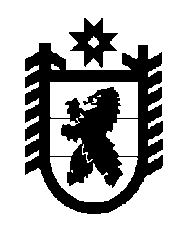 Российская Федерация Республика Карелия    РАСПОРЯЖЕНИЕГЛАВЫ РЕСПУБЛИКИ КАРЕЛИЯ	Внести в состав Комиссии по вопросам религиозных объединений при Главе Республики Карелия (далее – Комиссия), утвержденный распоряжением Главы Республики Карелия от 16 февраля 2007 года                 № 94-р (Собрание законодательства Республики Карелия, 2007, № 2,                 ст. 182;  № 7, ст. 909; 2008, № 3, ст. 273; № 6, ст. 765; 2009, № 1, ст. 50;                № 12, ст. 1430; 2010, № 9,   ст. 1128; № 11, ст. 1432; 2011, № 9, ст. 1426; 2013, № 2,  ст. 240; № 6, ст. 1003; 2014, № 9, ст. 1600), следующие изменения: включить в состав Комиссии следующих лиц:Еремеев А.В. – начальник службы информационных программ телевидения и радиовещания на национальных языках филиала федерального государственного унитарного предприятия «Всероссийская государственная телевизионная и радиовещательная компания «Государственная телевизионная и радиовещательная компания «Карелия» (по согласованию);Кулабухов С.А. – управляющий делами – заместитель руководителя аппарата администрации Петрозаводского городского округа (по согласо-ванию);Маккоев К.В. – сотрудник Управления Федеральной службы безопас-ности Российской Федерации по Республике Карелия (по согласованию);Манин А.А. – Министр Республики Карелия по вопросам национальной политики, связям с общественными, религиозными объединениями и средствами массовой информации, заместитель председателя Комиссии;Стряпчиева Л.И. – генеральный директор автономного учреждения Республики Карелия «Информационное агентство «Республика Карелия»;Тарасов А.М. (епископ Костомукшский и Кемский Игнатий) – епархиальный архиерей Религиозной организации «Костомукшская Епархия Русской Православной Церкви (Московский Патриархат)» (по согласованию);2) указать новые должности следующих членов Комиссии:Баев В.Г. – заместитель Главы Республики Карелия по региональной политике, председатель Комиссии;Васильева Т.В. – первый заместитель Министра образования Республики Карелия;Красножон В.Г. – первый заместитель Министра Республики Карелия по вопросам национальной политики, связям с общественными, религиозными объединениями и средствами массовой информации;Макаров А.А. –  генеральный директор автономного учреждения Республики Карелия «Издательство «Периодика»;3) исключить из состава Комиссии Гошкиева М.В., Тихонова М.А.,  Тишабаеву О.В., Хапцову М.О., Шабанова Ю.А.          Глава Республики  Карелия                                                               А.П. Худилайненг. Петрозаводск14 сентября 2015 года№ 308-р